Додаток 1до Порядку складання бюджетної звітності розпорядниками та одержувачами бюджетних коштів звітності фондами загальнообов’язкового державного соціального і пенсійного страхування^л\/иігг 1 пп-апіп 0\Звіт1 Заповнюється розпорядниками бюджетних коштів.Керівник Головний бухгалтер"	04	"	01	2018	рокуМельник Н.Б.(ініціали, прізвище) Мельник С.С.(гіїдпис)	(ініціали, прізвище)Додаток 2до Порядку складання бюджетної звітності розпорядниками
та одержувачами бюджетних коштів, звітності фондами
загальнообов'язкового державного соціального і пенсійного
страхування (пункт 1 розділу II)Звітпро надходження і використання коштів, отриманих як плата за послуги
(форма №4-1д, №4-1 м)
січень - грудень 2017 рокуКоди
26244018
510137000
430Код та назва відомчої класифікації видатків та кредитування державного бюджету		Код та назва програмної класифікації видатків та кредитування державного бюджетуКод та назва типової відомчої класифікації видатків та кредитування місцевих бюджетів	010 Орган з питань освіти і науки, молоді та спорту	Код та назва програмної класифікації видатків та кредитування місцевих бюджетів (код та назва Типової
програмної класифікації видатків та кредитування місцевих бюджетів / Тимчасової класифікації видатків
та кредитування для бюджетів місцевого самоврядування, які не застосовують програмно-цільовогометоду)	1011010 Дошкільні заклади освіти	Періодичність:	місячна,	квартальна,	річна.Одиниця виміру:	грн,	коп.І іродовження додатка 5КерівникГоловний бухгалтер"_04_"_січня_ 2018_ рокуМельник Н.Б.Мельник С.С.(ініціали, прізвище) (ініціали, прізвище)Додаток Здо Порядку складання бюджетної звітності розпорядниками та одержувачами бюджетних коштів, звітності фондами загальнообов'язкового державного соціального і пенсійного страхування (пункт 1 розділу II)Звітпро надходження і використання коштів, отриманих за іншими джерелами власних надходжень (форма №4-2д, №4-2м) січень - грудень 2017 рокуУстанова Комунальний заклад "Дошкільний навчальний заклад № 18 Вінницької міської ради"	Територія 21034, м.Вінниця, пров. Гладкова 7		Організаційно-правова форма господарювання комунальна організація (установа, заклад)	Коди_іа ЄДРПОУ за КОАТУУ за КОПФГ26244018510137000430Код та назва відомчої класифікації видатків та кредитування державного бюджету Код та назва програмної класифікації видатків та кредитування державного бюджетуКод та назва типової відомчої класифікації видатків та кредитування місцевих бюджетів Код та назва програмної класифікації видатків та кредитування місцевих бюджетів (код та назва Типової програмної класифікації видатків та кредитування місцевих бюджетів І Тимчасової класифікації видатків та кредитування для бюджетів місцевого самоврядування, які не застосовують програмно-цільового методу)Періодичність:	місячна, квартальна, річна.Одиниця виміру:	грн, коп.010 Орган з питань освіти і науки, молоді та спорту	1011010 Дошкільні заклади освітиПродовженняПродовженняКерівникГоловний бухгалтер"_4_"_січня_ 2018_ рокуМельник Н.Б.(ініціали, прізвище)Мельник С.С.(ініціали, прізвище)Додаток 4до Порядку складання бюджетної звітності розпорядниками та
одержувачами бюджетних коштів, звітності фондами
загальнообов’язкового державного соціального і пенсійного
страхування (пункт 1 розділу II)Звітпро надходження і використання інших надходжень спеціального фонду (форма №4-Зд, №4-Зм)січень - грудень 2017 року	КодиУстанова	Комунальний заклад "Дошкільний навчальний заклад № 18 Вінницької міської ради”	Територія	21034, м.Вінниця, пров. Гладкова 7Організаційно-правова форма господарювання	комунальна	організація	(установа,	заклад)Код та назва відомчої класифікації видатків та кредитування державного бюджетуКод та назва програмної класифікації видатків та кредитування державного бюджету	—Код та назва типової відомчої класифікації видатків та кредитування місцевих бюджетів	010 Орган з питань освіти і науки, молоді та спортуКод та назва програмної класифікації видатків та кредитування місцевих бюджетів (код та
назва Типової програмної класифікації видатків та кредитування місцевих бюджетів /Тимчасової класифікації видатків та кредитування для бюджетів місцевогосамоврядування, які не застосовують програмно-цільового методу)	1011010	Дошкільні	заклади	освіти	Періодичність:	місячна,	квартальна,	річна.Одиниця виміру: грн, коп.	за ЄДРПОУ за КОАТУУ за КОПФГПродовження додатка 71 Заповнюється розпорядниками бюджетних коштів.КерівникГоловний бухгалтер"_04_"_січня_ 2018_ року(підпис)Мельник Н.Б.(ініціали, прізвище)Мельник С.С.	(ініціали, прізвище)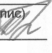 про надходження та використання коштів загального фонду (форма №2д, №2м)за 2017рікКодиУстанова Комунальний заклад "Дошкільний навчальний заклад № 18 Вінницької міської ради"26244018Територія 21034 м. Вінниця вул Гладкова, буд. 7510137000Організаційно-правова форма господарювання комунальна форма власності430Код та назва відомчої класифікації видатків та кредитування державного бюджетуКод та назва програмної класифікації видатків та кредитування державного бюджетуКод та назва типової відомчої класифікації видатків та кредитування місцевих бюджетів 010 Орган з питань освіти, науки, молоді та спо Код та назва програмної класифікації видатків та кредитування місцевих бюджетів (код та назва Типової програмної класифікації видатків та кредитування місцевих бюджетів /Тимчасової класифікації видатків та кредитування для бюджетів місцевогогяипвпяп«няння які нр іяг.тог.опуттк ппотамно-цільоного метолі* 1011010 Дошкільні заклади освітиКод та назва типової відомчої класифікації видатків та кредитування місцевих бюджетів 010 Орган з питань освіти, науки, молоді та спо Код та назва програмної класифікації видатків та кредитування місцевих бюджетів (код та назва Типової програмної класифікації видатків та кредитування місцевих бюджетів /Тимчасової класифікації видатків та кредитування для бюджетів місцевогогяипвпяп«няння які нр іяг.тог.опуттк ппотамно-цільоного метолі* 1011010 Дошкільні заклади освітиПеріодичність: квартальна, річна Одиниця виміру грн.коп.ПоказникиКЕКВта/абоККККодрядкаЗатверджено на звітний рікЗатверджено на звітний період (рік)1Залишок на початок звітного рокуНадійшло коштів за звітний період (рік)Касові за звітний період (рік)Залишок на кінець звітного періоду (року)123456789Видатки та надання кредитів - усьогоX0103213056,003213056,00-3213044,933213044,93-у тому числі: Поточні видатки20000203213056,00._3213044,933213044,93Оплата праці і нарахування на заробітну плату21000302298767,00_2298765,132298765,13.Оплата праці21100401885958,001885958,00-1885957,481885957,48-Заробітна плата21110501885958,00~-1885957,481885957,48-Грошове забезпечення військовослужбовців2112060------Нарахування на оплату праці2120070412809,00412809,00-412807,65412807,65-Використання товарів і послуг2200080914289,00--914279,80914279,80-Предмети, матеріали, обладнання та інвентар2210090180235,00__180233,60180233,60_Медикаменти та перев’язувальні матеріали2220100___-.Продукти харчування2230110157839,00157839,00-157839,00157839,00-Оплата послуг (крім комунальних)224012015573,00--15566,5515566,55-Видатки на відрядження2250130------Видатки та заходи спеціального призначення2260140------12345є789Оплата комунальних послуг та енергоносіїв2270150560379,00560379,00_560377,67560377,67Оплата теплопостачання2271160454720,00--454719,25454719,25..Оплата водопостачання та водовідведення22721708750,00--8749,628749,62-Оплата електроенергії227318096909,00--96908,8096908,80-Оплата природного газу2274190------Оплата інших енергоносіїв2275200------Оплата енергосервісу2276210------Дослідження і розробки, окремі заходи по реалізації державних (регіональних) програм2280220263,00262,98262,98Дослідження і розробки, окремі заходи розвитку по реалізації державних (регіональних) програм2281230Окремі заходи по реалізації державних (регіональних) програм, не віднесені до заходів розвитку2282240263,00263,00262,98 262,98262,98 262,98Обслуговування боргових зобов’язань2400250------Обслуговування внутрішніх боргових зобов’язань2410260___.Обслуговування зовнішніх боргових зобов’язань2420270_.Поточні трансферти2600280------Субсидії та поточні трансферти підприємствам (установам, організаціям)2610290Поточні трансферти органам державного управління інших рівнів2620300Поточні трансферти урядам іноземних держав та міжнародним організаціям2630310Соціальне забезпечення2700320------Виплата пенсій і допомоги2710330------Стипендії2720340------Інші виплати населенню2730350------Інші поточні видатки2800360------Капітальні видатки3000370-----_Придбання основного капіталу3100380----.-Придбання обладнання і предметів довгострокового користування3110390Капітальне будівництво (придбання)3120400------Капітальне будівництво (придбання) житла3121410------Капітальне будівництво (придбання) інших об’єктів3122420__.Капітальний ремонт3130430------Капітальний ремонт житлового фонду (поимішень}3131440_..Капітальний ремонт інших об'єктів3132450------123456789Реконструкція та реставрація3140460------Реконструкція житлового фонду (приміщень)3141470------Реконструкція та реставрація інших об’єктів3142480------Реставрація пам’яток культури, історії та архітектури3143490....._Створення державних запасів і резервів3150500------Придбання землі і нематеріальних активів3160510------Капітальні трансферти3200520------Капітальні трансферти підприємствам (установам, організаціям)3210530..Капітальні трансферти органам державного управління інших рівнів3220540....__Капітальні трансферти урядам іноземних держав та міжнародним організаціям3230550______Капітальні трансферти населенню3240560------Внутрішнє кредитування4100570------Надання внутрішніх кредитів4110580------Надання кредитів органам державного управління інших рівнів4111590.Надання кредитів підприємствам, установам, організаціям4112600..Надання інших внутрішніх кредитів4113610------Зовнішнє кредитування4200620------Надання зовнішніх кредитів4210630------Інші видатки5000640X195808,00XXXXНерозподілені видатки9000650------Установа Комунальний заклад "Дошкільний навчальний заклад № 18 Вінницької міської ради"Установа Комунальний заклад "Дошкільний навчальний заклад № 18 Вінницької міської ради"за ЄДРПО}Територія 21034, м.Вінниця, пров. Гладкова 7за КОАТУУОрганізаційно-правова форма господарюваннякомунальна організація (установа, заклад)за КОПФГПоказникиКЕКВКодрядкаЗатвердже-но на звітний рікЗалишок на початок звітного рокуЗалишок на початок звітного рокуПерерахованозалишокОтриманозалишокНадійшло - коштів за звггнии період (рік)Касові за звітний період (рік)Касові за звітний період (рік)Касові за звітний період (рік)Касові за звітний період (рік)Залишок на кінець звітного періоду (року)Залишок на кінець звітного періоду (року)ПоказникиКЕКВКодрядкаЗатвердже-но на звітний рікусьогоу тому ЧИСЛІ на рахунках в установах банківПерерахованозалишокОтриманозалишокНадійшло - коштів за звггнии період (рік)усьогоу тому числіу тому числіу тому числіусьогоу тому числі на рахунках в установах банківПоказникиКЕКВКодрядкаЗатвердже-но на звітний рікусьогоу тому ЧИСЛІ на рахунках в установах банківПерерахованозалишокОтриманозалишокНадійшло - коштів за звггнии період (рік)усьогоперераховані 3 рахунків в установах банківспрямовано на погашення заборгованості загального фондуспрямовано на погашення заборгованості загального фондуусьогоу тому числі на рахунках в установах банківПоказникиКЕКВКодрядкаЗатвердже-но на звітний рікусьогоу тому ЧИСЛІ на рахунках в установах банківПерерахованозалишокОтриманозалишокНадійшло - коштів за звггнии період (рік)усьогоперераховані 3 рахунків в установах банківусьогоу тому числі перераховані 3 рахунків в установах банківусьогоу тому числі на рахунках в установах банків123456789101112131415Надходження коштів - усьогоX010387140,0037914,89-	1386,26354692,92XXXX20436,31-За послуги, що надаються бюджетними установами згідно з їх основною діяльністюX020350547,00XXXX354628,92XXXXXXВід додаткової (господарської) діяльностіX030-XXXX-XXXXXXВід оренди майна бюджетних установX040XXXX-XXXXXXВід реалізації в установленому порядку майна (крім нерухомого майна)X05064,00XXXX64,00XXXXXXФінансуванняX06036529,00XXXXXXXXXXXВидатки - усьогоX070387140,00XXXXX370785,24-.XXу тому числі:Поточні видатки2000080387140,00XXXXX370785,24--XXОплата праці і нарахування на заробітну плату2100090.XXXXXXXОплата праці2110100XXXXX---XXЗаробітна плата2111110XXXXX-.-XXГрошове забезпечення військовослужбовців2112120XXXXXXXНарахування на заробітну плату2120130XXXXX--XXВикористання товарів і послуг2200140387140,00XXXXX370785,24-.-XXПредмети, матеріали, обладнання та інвентар221015064,00XXXXX64,00XXМедикаменти та перев’язувальні матеріали2220160XXXXXXXПродукти харчування2230170387076,00XXXXX370721,24--XXОплата послуг (крім комунальних)2240180XXXXX--.XXВидатки на відрядження2250190XXXXX-.XXВаходи спеціальноидатки та зго призначення2260200-XXXXX__XX		 і	'		245678"	"9 			10 '1112	13' 		14 		15	Оплата комунальних послуг та енергоносіїв2270210XXXXXXXОплата теплопостачання2271220-XXXXX---XXОплата водопостачання і водовідведення2272230-XXXXX----XXОплата електроенергії2273240-XXXXX---XXОплата природного газу2274250-XXXXX----XXОплата інших енергоносіїв2275260-XXXXX----XXОплата енергосервісу2276270-XXXXX--XXДослідження і розробки, окремі заходи по реалізації державних (регіональних) програм2280280XXXXXXXДослідження і розробки, окремі заходи розвитку по реалізації державних (регіональних) програм2281290XXXXXXXОкремі заходи по реалізації державних (регіональних) програм, не віднесені до заходів розвитку2282300XXXXXXXОбслуговування боргових зобов’язань2400310-XXXXX----XXОбслуговування внутрішніх боргових зобов'язань2410320.XXXXX._..XXОбслуговування зовнішніх боргових зобов'язань2420330.XXXXX....XXПоточні трансферти2600340-XXXXX----XXСубсидії та поточні трансферти підприємствам (установам, організаціям)2610350XXXXX._XXПоточні трансферти органам державного управління інших рівнів2620360XXXXXXXПоточні трансферти органам державного управління інших рівнів2630370XXXXXXXСоціальне забезпечення2700380-XXXXX----XXВиплата пенсій і допомоги2710390-XXXXX---XXСтипендії2720400-XXXXX----XXІнші виплати населенню2730410-XXXXX----XXІнші поточні видатки2800420-XXXXX----XXКапітальні видатки3000430-XXXXX----XXПридбання основного капіталу3100440-XXXXX----XXПридбання обладнання і предметів довгострокового користування3110450XXXXXXXКапітальне будівництво (придбання)3120460-XXXXX---XXКапітальне будівництво (придбання) житла3121470XXXXXXXКапітальне будівництво (придбання) інших об’єктів3122480XXXXXXXКапітальний ремонт3130490-XXXXX----XXКапітальний ремонт житлового фонду (приміщень)3131500XXXXXXXКапітальний ремонт інших об'єктів3132510XXXXX-XXРеконструкція та реставрація3140520-XXXXX----XXРеконструкція житлового фонду (приміщень)3141530XXXXXXXРеконструкція та реставрація інших об'єктів3142540XXXXXXXРеставрація пам’яток культури, історії та архітектури3143550XXXXXXXСтворення державних запасів і резервів3150560-XXXXX---XXПридбання землі і нематеріальних активів3160570-XXXXX--XXКапітальні трансферти3200580-XXXXX.---XXКапітальні трансферти підприємствам (установам, організаціям)3210590XXXXXXXКапітальні трансферти органам державного управління інших рівнів3220600XXXXXXXКапітальні трансферти урядам іноземних держав та міжнародним організаціям3230610XXXXXXXКапітальні трансферти населенню3240620-XXXXX---XXПоказникиКЕКВ та/або ККККодрядкаЗатверджено на звітний рікЗалишок на початок звітного рокуЗалишок на початок звітного рокуПерерахованозалишокНадійшло коштів за звітний період (рік)Касові за звітний період (рік)Касові за звітний період (рік)Залишок на кінець звітного періоду (року)Залишок на кінець звітного періоду (року)ПоказникиКЕКВ та/або ККККодрядкаЗатверджено на звітний рікусьогоу тому числі на рахунках в установах банківПерерахованозалишокНадійшло коштів за звітний період (рік)усьогоу тому числі перераховані з рахунків в установах банківусьогоу тому числі на рахунках в установах банків1 І 21 І 23 І 4 І 5 І 6 І 7 І 83 І 4 І 5 І 6 І 7 І 83 І 4 І 5 І 6 І 7 І 83 І 4 І 5 І 6 І 7 І 83 І 4 І 5 І 6 І 7 І 83 І 4 І 5 І 6 І 7 І 89 І 10 І 119 І 10 І 119 І 10 І 1112Надходження коштів - усьогоX01035895,00---35894,60XX-XВід отриманих благодійних внесків, фантів та дарунківX02035895,00XXX35894,60XXXXВід підприємств, організацій, фізичних осіб та від інших бюджетних установ для виконання цільових заходів, у тому числі заходів з відчуження для суспільних потреб земельних ділянок та розміщення на них інших об’єктів нерухомого майна, що перебувають у приватній власності фізичних або юридичних осібX030XXXXXXXВищих та професійно-технічних навчальних закладів від розміщення на депозитах тимчасово вільних бюджетних коштів, отриманих за надання платних послуг, якщо таким закладам законом надано відповідне право;державних і комунальних вищих навчальних закладів, державних наукових установ, державних і комунальних закладів культури як відсотків, нарахованих на залишок коштів на поточних рахунках, відкритих у банках державного сектору для розміщення власних надходжень, отриманих як плата за послуги, що надаються ними згідно з основною діяльністю, благодійні внески та фантиX040XXXXXXXВід реалізації майнових прав на фільми, вихідні матеріали фільмів та фільмокопій, створені за бюджетні кошти за державним замовленням або на умовах фінансової підтримкиX050XXXXXXXФінансуванняX060-XXXXXXXXВидатки та надання кредитів- усьогоX07035895,00XXXX35894,60-XXу тому числі:Поточні видатки200008035895,00XXXX35894,60-XXОплата праці і нарахування на заробітну плату2100090-XXXX-XXОплата праці2110100-XXXX--XXЗаробітна плата2111110XXXX--XXГрошове забезпечення військовослужбовців2112120XXXX--XX11 2 ІЗ11 2 ІЗ11 2 ІЗ4 | 5 І 6 І 74 | 5 І 6 І 74 | 5 І 6 І 74 | 5 І 6 І 789101112Нарахування на оплату праиц2120130XXXX-XXВикористання товарів і послуг220014035895,00XXXX35894,60-XXПредмети, матеріали, обладнання та інвентар221015034715,00XXXX34714,60XXМедикаменти та перев ’язувальні матеріали22201601180,00XXXX1180,00-XXПродукти харчування2230170-XXXX--XXОплата послуг (крім комунальних)2240180-XXXX--XXВидатки на відрядження2250190-XXXX-XXВидатки та заходи спеціального призначення2260200XXXX--XXОплата комунальних послуг та енергоносіїв2270210-XXXX--XXОплата теплопостачання2271220-XXXX-XXОплата водопостачання і водовідведення2272230-XXXX-XXОплата електроенергії2273240-XXXX-XXОплата природного газу2274250-XXXX--XXОплата інших енергоносіїв2275260-XXXX--XXОплата енергосервісу2276270-XXXX--XXДослідження і розробки, окремі заходи по реалізації державних (регіональних) програм2280280XXXXXXДослідження і розробки, окремі заходи розвитку по реалізації державних (регіональних) програм2281290XXXXXXОкремі заходи по реалізації державних (регіональних) програм, не віднесені до заходів розвитку2282300XXXXXXОбслуговування боргових зобов’язань2400310-XXXX--XXОбслуговування внутрішніх боргових зобов'язань2410320-XXXX--XXОбслуговування зовнішніх боргових зобов’язань2420330-XXXX-XXПоточні трансферти2600340-XXXX--XXСубсидії та поточні трансферти підприємствам ( установам, організаціям)2610350XXXXXXПоточні трансферти органам державного управління інших рівнів2620360XXXXXXПоточні трансферти урядам іноземних держав та міжнародним організаціям2630370XXXXXXСоціальне забезпечення2700380-XXXX-.XXВиплата пенсій і допомоги2710390-XXXX--XXСтипендії2720400-XXXX--XXІнші виплати населенню2730410-XXXX--XXІнші поточні видатки2800420-XXXX--XXКапітальні видатки3000430-XXXX-XXПридбання основного капіталу3100440-XXXX-.XXПридбання обладнання і предметів довгострокового користування3110450XXXXXXКапітальне будівництво (придбання)3120460XXXX-XXКапітальне будівництво (придбання) житла3121470-XXXX--XXКапітальне будівництво (придбання) інших об'єктів3122480-XXXX--XXКапітальний ремонт3130490-XXXX-XXКапітальний ремонт житлового фонду (приміщень)3131500-XXXX--XXКапітальний ремонт інших об'єктів3132510-XXXX--XXРеконструкція та реставрація3140520-XXXX--XXРеконструкція житлового фонду (приміщень)3141530-XXXX-XXРеконструкція та реставрація інших об’єктів3142540-XXXX--XXРеставрація пам’яток культури, історії та архітектури3143550-XXXX--XXСтворення державних запасів і резервів3150560-XXXX--XXПридбання землі і нематеріальних активів3160570-XXXX--XXКапітальні трансферти3200580-XXXX-.XXКапітальні трансферти підприємствам (установам, організаціям)3210590XXXXXXКапітальні трансферти органам державного управління інших рівнів3220600XXXXXXКапітальні трансферти урядам іноземних держав та міжнародним організаціям3230610XXXXXXКапітальні трансферти населенню3240620XXXX--XXВнутрішнє кредитування4100630XXXX--XXНадання внутрішніх кредитів4110640-XXXX--XX	 			 11	2 | 3 |, 4	 			 11	2 | 3 |, 4	 			 11	2 | 3 |, 4	 			 11	2 | 3 |, 456 І 7 І 86 І 7 І 86 І 7 І 89 | 10 І 119 | 10 І 119 | 10 І 1112Надання кредитів органам державного управління інших рівнів4111650XXXXXXНадання кредитів підприємствам, установам, організаціям4112660XXXX.XXНадання інших внутрішніх кредитів4113670-XXXX-XXЗовнішнє кредитування4200680-XXXX--XXНадання зовнішніх кредитів4210690-XXXX--XXПоказникиКЕКВ та/або ККККодрядкаЗатверджено на звітний рікЗатверджено на звітний період (рік)1Залишок на початок звітного рокуЗалишок на початок звітного рокуПерерахованозалишокьНадійшло коштів за звітний період (рік)Касові за звітний період (рік)Касові за звітний період (рік)Залишок на кінець звітного періоду (року)Залишок на кінець звітного періоду (року)ПоказникиКЕКВ та/або ККККодрядкаЗатверджено на звітний рікЗатверджено на звітний період (рік)1усьогоу тому числі на рахунках в установах банківПерерахованозалишокьНадійшло коштів за звітний період (рік)усьогоу тому числі перераховані з рахунків в установах банківусьогоу тому числі на рахунках в установах банків12345678910111213Видатки та надання кредитів - усьогоX010372150,00372150,00---372148,14372148,14--у тому числі:-Поточні видатки2000020--------Оплата праці і нарахування на заробітну плату2100030---------Оплата праці2110040---------Заробітна плата2111050----------Грошове забезпечення військовослужбовців2112060----------Нарахування на оплату праиі2120070----------Використання товарів і послуг2200080---------Предмети, матеріали, обладнання та інвентар2210090---------Медикаменти та перев'язувальні матеріали2220100----------Продукти харчування2230110---------Оплата послуг (крім комунальних)2240120----------Видатки на відрядження2250130----------Видатки та заходи спеціального призначення2260140---------Оплата комунальних послуг та енергоносіїв2270150---------Оплата теплопостачання2271160----------Оплата водопостачання і водовідведення2272170----------Оплата електроенергії2273180----------Оплата природного газу2274190----------Оплата інших енергоносіїв2275200---------Оплата енергосервісу2276210---------Дослідження і розробки, окремі заходи по реалізації державних (регіональних) програм2280220.;Дослідження і розробки, окремі заходи розвитку по реалізації державних (регіональних) програм2281230_...„Окремі заходи по реалізації державних (регіональних) програм, не віднесені до заходів розвитку2282240Обслуговування боргових зобов’язань2400250------...Виплата процентів (доходу) за зобов'язаннями2410260----------Виплата процентів (доходу) за зобов'язаннями2420270----------Поточні трансферти2600280---------Субсидії та поточні трансферти підприємствам ( установам, організаціям)2610290Поточні трансферти органам державного управління інших рівнів2620300...Поточні трансферти урядам іноземних держав та міжнародним організаціям2630310.-._._--_.12345678910111213Соціальне забезпечення2700310----------Виплата пенсій і допомоги2710320----------Стипендії2720330----------Інші виплати населенню2730340----------Інші поточні видатки2800350----------Капітальні видатки3000360372150,00----372148,14372148,14---Придбання основного капіталу3100370372150,00----372148,14372148,14---Придбання обладнання і предметів довгострокового користування3110380160788,00....160788,00160788,00._Капітальне будівництво (придбання)3120390----------Капітальне будівництво (придбання) житла3121400----------Капітальне будівництво (придбання) інших об’єктів3122410----------Капітальний ремонт3130420211362,00----211360,14211360,14---Капітальний ремонт житлового фонду (приміщень)3131430----------Капітальний ремонт інших об'єктів3132440211362,00----211360,14211360,14--Реконструкція та реставрац/я3140450----------Реконструкція житлового фонду (приміщень)3141460----------Реконструкція та реставрація інших об’єктів3142470----------Реставрація пам’яток культури, історії та архітектури3143480„...___.Створення державних запасів і резервів3150490----------Придбання землі і нематеріальних активів3160500----------Капітальні трансферти3200510----------Капітальні трансферти підприємствам (установам, організаціям)3210520...__....Капітальні трансферти органам державного управління інших рівнів3220530..____Капітальні трансферти урядам іноземних держав та міжнародним організаціям3230540...._Капітальні трансферти населенню3240550---------Внутрішнє кредитування4100560----------Надання внутрішніх кредитів4110570----------Надання кредитів органам державного управління інших рівнів4111580__..Надання кредитів підприємствам, установам, організаціям4112590...__.Надання інших внутрішніх кредитів4113600----------Зовнішнє кредитування4200610----------Надання зовнішніх кредитів4210620----------Інші видатки5000630X372150,00XXXXXXXX